INDICAÇÃO Nº 2747/2018Indica ao Poder Executivo Municipal que efetue a poda necessária em árvore da região central. Excelentíssimo Senhor Prefeito Municipal, Nos termos do Art. 108 do Regimento Interno desta Casa de Leis, dirijo-me a Vossa Excelência para sugerir que, por intermédio do Setor competente, que seja efetuado serviços de poda em árvore na Rua Manoel Teixeira, próximo a garagem do DAE.Justificativa:Próximo a garagem há uma espécie de chorão, que vem gerando reclamações constantes. Motoristas alegam que à árvore impede a visibilidade e pode provocar acidentes, pedestres alegam que há um buraco próximo ao tronco, que pode machucar uma pessoa distraída. Plenário “Dr. Tancredo Neves”, em 13 de abril de 2.018.Gustavo Bagnoli-vereador-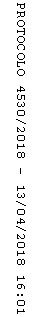 